SCons - Building Unit TestsIntroductionA unit test executable file shall be compiled using the following files:Unit test source file (.c)This file contains test case definition and function calls to the Cgreen libraryCode under test source file (.c)This file contains code to be executed by the ARM target; the objective is to test the logic of the code in this fileA bunch of header files (.h)Most of the header files are from the embedded project. These header files are used only for their symbols.The rest of the header files are from CgreenCgreen library shared object file (.so)Required for load-time dynamic linkingContains Cgreen library function definitions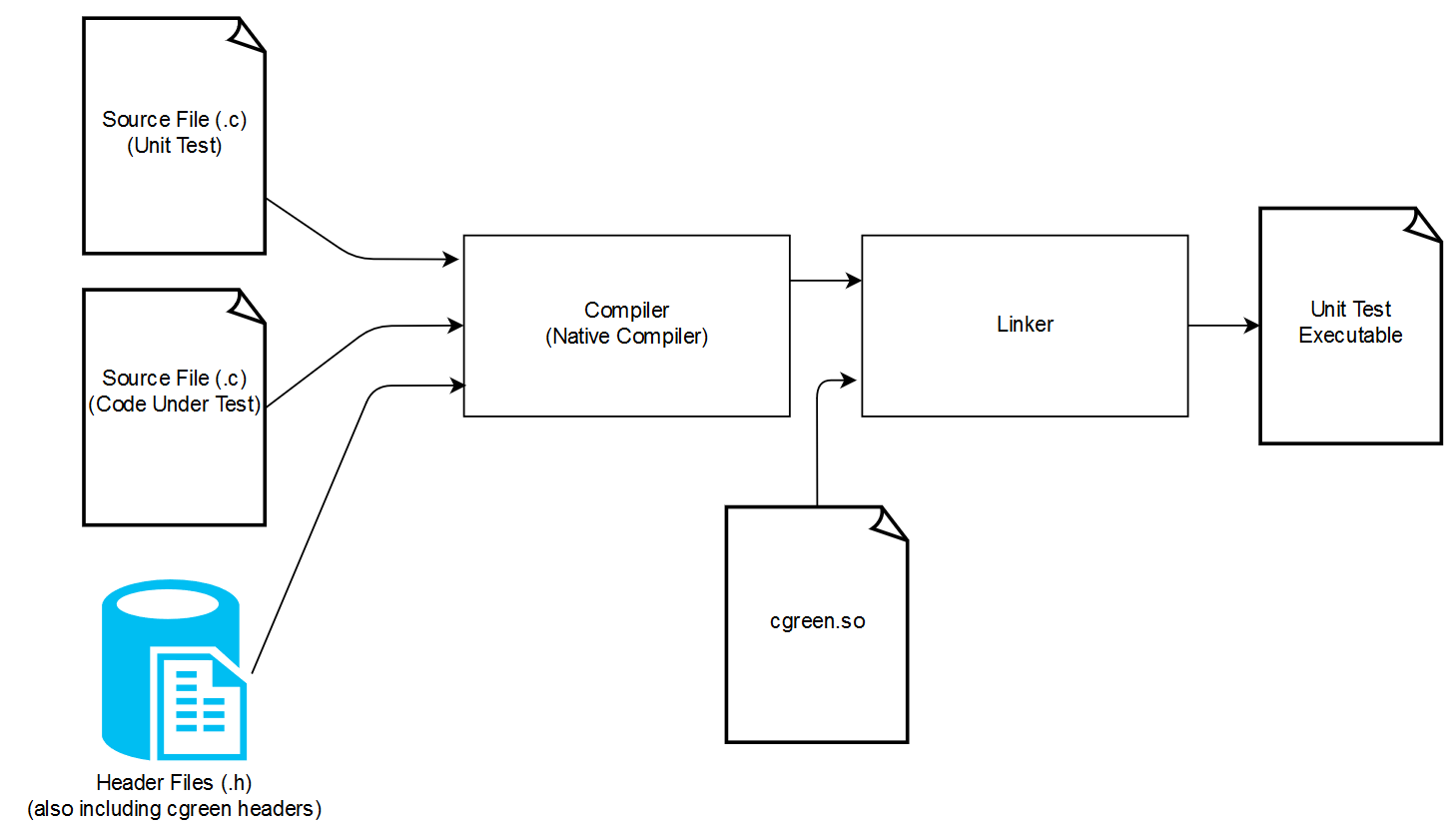 Unit Test - File Name Convention (not an official convention)For example, the Sensors directory has the following source files in the image below. As a demonstration, I want to unit test bin_filt.cpp, a data set filter module.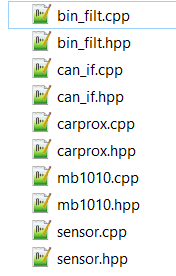 Files in foxp2/L5_Application/FOXP2/SensorSCons is set up to look for the file test_bin_filt.cpp in the directory foxp2/test, where test_ is prepended to the file of interest.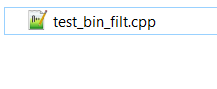 Files in foxp2/test/SensorNote, all files prepended with test_ located in the root directory foxp2/test or in a subdirectory will be built then executed automatically.Unit Test - BuildingInvoke SCons and build an ECU project with the option --unit_test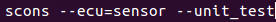 SCons will build then execute every unit test that exists within foxp2/test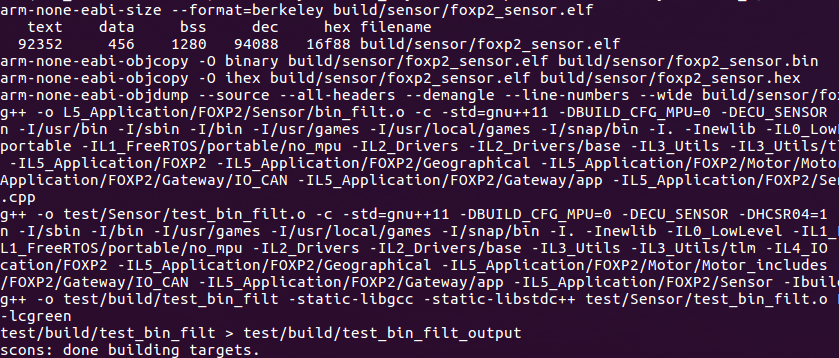 SCons pipes the executable’s standard out to a new file with _output appended to the name. The artifacts will be generated in foxp2/test/output.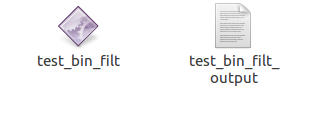 Files in foxp2/test/output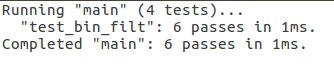 Content of test_bin_filt_outputUnit Test - Building (continued)If at least one unit test fails (error code is non-zero), the SCons build will fail.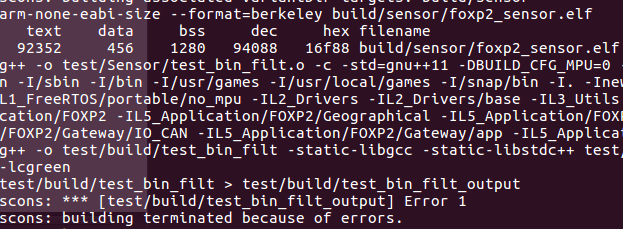 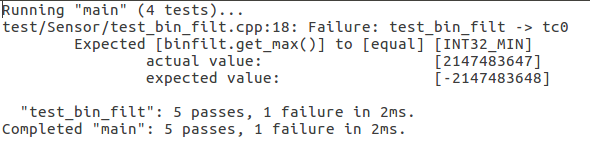 Content of test_bin_filt_outputSetup - LinuxCgreen: https://github.com/cgreen-devs/cgreenGit clone to get source code filesFollow instructions to buildOr just run these commands:Modify the environment variable LD_LIBRARY_PATH to point to the shared object’s directorySConsARM toolchainSetup - Linux (continued)Sublime (optional)Setup - WindowsFor Windows, I compiled Cgreen using Cygwin’s toolchain for x86 architecture; the produced linkable libraries are stored in the repository and are used during compile-time linking and load-time linking.Cygwin Toolchain: https://cygwin.com/install.htmlDownload the installer for x86 architecture (not x86_64)During installation, install at the default destination: C:\cygwinDuring installation, you will need to install additional packages:Devel – gcc-core: GNU Compiler Collection (C, OpenMP)Devel – gcc-g++: GNU Compiler Collection (C++)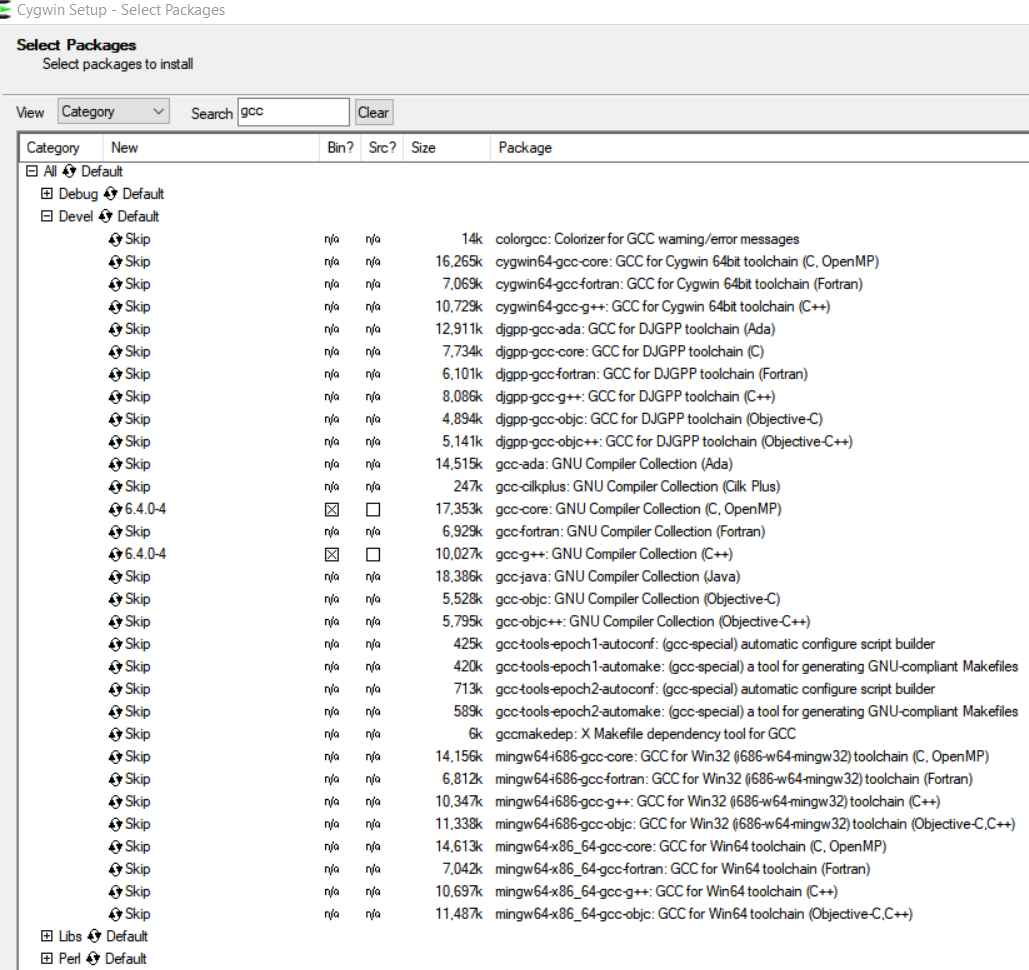 SCons: http://scons.org/